SOMMARIOSOMMARIO	1COMUNICAZIONI DELLA F.I.G.C.	1COMUNICAZIONI DELLA L.N.D.	1COMUNICAZIONI DEL COMITATO REGIONALE	1DELIBERE DELLA CORTE SPORTIVA DI APPELLO TERRITORIALE	5COMUNICAZIONI DELLA F.I.G.C.COMUNICAZIONI DELLA L.N.D.COMUNICAZIONI DEL COMITATO REGIONALERIUNIONE DEL CONSIGLIO DIRETTIVO N. 2  DEL 26.07.2022Sono presenti: Panichi (Presidente), Arriva, Bottacchiari, Capretti, Colò, Cotichella, Scarpini, Malascorta,, Borroni,(CF), Castellana (Segretario)FUSIONIIl Presidente Federale ha accolto le seguenti domande di fusione:A.S.D. N.G.S. TELUSIANO CALCIO ) in	matr. 954.949 REAL TELUSIANO A.S.D   A.S.D. REAL M LINO			 )A.S.D UNITED CIVITANOVA  	)  in 	matr. 954913 	A.S.D. UNITED CIVITANOVAA.S.D. CITTA DI CIVITANOVA         )U.S.D. CANTIANO CALCIO 		) in 	matr. 954915	A.S.D. UNIONE CALCIO PERGOLESEA.S.D. UNIONE CALCIO PERGOLESE)GRADUATORIE PER COMPLETAMENTO ORGANICI 2022/2023Con riferimento a quanto riportato nel CU. n. 231 del 07.05.2022, si pubblicano, di seguito, le graduatorie, suddivise per campionato, delle Società che hanno presentato domanda secondo quanto previsto nel C.U. n. 4 del 05.07.2022, per il completamento degli organici relativi alla stagione sportiva 2022/2023.Si evidenzia che, come disposto nel citato C.U. n. 231 del 07.05.2022, il completamento degli organici avverrà sulla base del principio dell’alternanza – uno e uno – tra le due graduatorie, con priorità per la graduatoria delle società non promosse secondo i criteri specifici stabiliti per ogni categoria. Per il completamento dell’organico del Campionato di Eccellenza la priorità per la graduatoria è delle Società retrocesseEventuali osservazioni e/o contestazioni relative alle sotto indicate graduatorie dovranno essere espresse al Comitato Regionale Marche, in forma scritta ed a firma del Legale Rappresentante della Società, con motivazioni documentate entro e non oltre le ore 19,00 di lunedì 01.08.2022; solo successivamente a tale data diverranno definitive con relativa pubblicazione su apposito Comunicato Ufficiale.ECCELLENZASOCIETA’ RETROCESSE13^ CLASSIFICATAURBANIA CALCIO			9515^ CLASSIFICATABIAGIO NAZZARO			70SOCIETA’ NON PROMOSSECLASSIFICATE 2° POSTO NEI PLAY OFFVIGOR CASTELFIDARDO-O		95CLASSIFICATE 3° POSTO NEI PLAY OFFCIVITANOVESE CALCIO		53PROMOZIONESOCIETA’ NON PROMOSSE2^ CLASSIFICATA – PERDENTE SPAREGGIO PER PROMOZIONE NEL CAMPIONATO PROMOZIONECASETTE VERDINI			60CLASSIFICATE 2° POSTO NEI PLAY OFFAZZURRA MARINER			79CLASSIFICATE 7° POSTO CUPRENSE 1933			77SOCIETA’ RETROCESSE15^ CLASSIFICATEPORTORECANATI A.S.D.		7316^ CLASSIFICATELORETO A.D.				70PRIMA CATEGORIASOCIETA’ NON PROMOSSECLASSIFICATE 2° POSTO DOPO PLAY OFF – VINCENTI 1° TURNO SPAREGGIESANATOGLIA				50BORGO MOGLIANO			28CLASSIFICATE 2° POSTO DOPO PLAY OFF – PERDENTI 1° TURNO SPAREGGISENIGALLIA CALCIO			105REAL ELPIDIENSE CALCIO		67CLASSIFICATE 4° POSTO DOPO PLAY OFFSS OLIMPIA OSTRA VETERE		108SOCIETA’ RETROCESSE13^ CLASSIFICATEFALCONARESE 1919			3814^ CLASSIFICATES.CLAUDIO				3015^ CLASSIFICATECUPRAMONTANA G.IPPOLITI		70MANCINI RUGGERO			30SECONDA CATEGORIASOCIETA’ NON PROMOSSE3e CLASSIFICATE DOPO PLAY OFFAMATORI CALCIO APPIGNANO	62FABIANI MATELICA			30SANTANGIOLESE			154e CLASSIFICATE DOPO PLAY OFFBORGO PACE				73BABBUCCE				43OSIMO FIVE				295e CLASSIFICATE DOPO PLAY OFFATLETICO ANCONA 1983		316e CLASSIFICATECALCIO PIANELLO VALLESINA	357e CLASSIFICATEOSTRA					409e CLASSIFICATEGRADARA CALCIO			14SOCIETA’ RETROCESSECLASSIFICATE 14° POSTOC.S.I. RECANATI			40CLASSIFICATE 15° POSTOBORGO ROSSELLI A.S.D.		55J.R.V.S. ASCOLI			40FRONTONESE				30ABBADIENSE				27		GRADARA CALCIO			14LEGENDA: AA Anno affiliazione – P Punti – CF Classifica finale regular season – D Disciplina – C Partecipazione alla Coppa – J Juniores – A Allievi – G Giovanissimi – Riunioni Regionali e ProvincialiCERIMONIA DI PREMIAZIONE – STAGIONE SPORTIVA 2021/2022Si ricorda che martedì 2 agosto p.v. alle ore 17,00, in Ancona presso la sede federale di via Schiavoni, saranno premiate le Società della nostra Regione vincitrici dei campionati di competenza e dei premi disciplina, relativi alla stagione sportiva 2021/2022, il cui elenco è allegato al presente Comunicato Ufficiale.Si è certi della più ampia presenza delle Società a quello che vuol essere il festoso atto conclusivo della stagione sportiva 2021/2022.DELIBERE DELLA CORTE SPORTIVA DI APPELLO TERRITORIALETESTO DELLE DECISIONI RELATIVE ALCOM. UFF. N.  9 – RIUNIONE DEL 18 LUGLIO 2022La Corte Sportiva d’Appello Territoriale del Comitato Regionale Marche, nella riunione del giorno 18 luglio 2022, ha pronunciato le seguenti decisioni:DECISIONE   N. 5/2022-2023La Corte Sportiva d’Appello Territoriale presso il Comitato Regionale Marche, composta da:Avv. Piero Paciaroni - PresidenteDott. Lorenzo Casagrande Albano - Componente Segretario f.f.Avv. Francesco Scaloni - ComponenteDott.ssa Donatella Bordi - ComponenteDott. Cristian Urbinati - Rappresentante AIAnella riunione del 18 luglio 2022,a seguito del reclamo n. 5 promosso dalla U.S. TOLENTINO 1919 S.S.D. in data 7 luglio 2022 avverso la sanzione sportiva della squalifica all’allenatore GIANFRANCO ZANNINI fino al 30/09/2022 applicata dal Giudice sportivo territoriale della Delegazione provinciale di Macerata con delibera pubblicata sul Com. Uff. n. 91 del 29/06/2022                                                                                                                                     - esaminato il reclamo e la memoria aggiuntiva depositata dalla reclamante;- visti tutti gli atti;- relatore Piero Paciaroni,- ascoltati la reclamante e l’allenatore sanzionato alla richiesta audizione;- sentito a chiarimenti l’arbitro;- non ammessa la produzione dei filmati depositati dalla reclamante;- ritenuto e considerato in fatto e diritto quanto segue,ha pronunciato la seguente decisione.	SVOLGIMENTO DEL PROCEDIMENTO  Il Giudice Sportivo presso il Comitato Regionale Marche con decisione pubblicata sul Com. Uff. indicato in epigrafe, ha inflitto all’allenatore GIANFRANCO ZANNINI la sanzione sportiva della squalifica fino al 30/09/2022 in quanto lo stesso avrebbe partecipato attivamente al parapiglia scatenatosi a fine gara tra alcuni giocatori delle due squadre.  Contro tale decisione ha proposto tempestivo reclamo la U.S. Tolentino 2019 sostenendo che lo Zannini non si era reso protagonista del comportamento addebitatogli, essendo intervenuto in campo al solo fine di placare gli animi, dividere i calciatori che si stavano spintonando e far rientrare i propri ragazzi nel loro spogliatoio.Conseguentemente la reclamante ha chiesto l’annullamento della sanzione, chiedendo anche che la Corte visionasse il filmato, messo a disposizione, che dimostrava la veridicità di quanto sostenuto a difesa dello Zannini.Alla richiesta audizione la reclamante e l’allenatore sanzionato hanno ribadito la propria versione dei fatti ed insistito per la visione del filmato da parte della giudicante che ha deciso non essere possibile accogliere tale richiesta in quanto l’articolo 61 comma 2 CGS prevede che sia possibile utilizzare le riprese televisive o i filmati soltanto “qualora dimostrino che i documenti ufficiali indicano quale ammonito, espulso o allontanato un soggetto diverso dall’autore dell’infrazione. “, ovvero quando si sia verificato uno scambio di persona, ipotesi non ricorrente nel caso in esame.La Corte ha sentito a chiarimenti il direttore di gara, il quale ha precisato di aver “visto lo Zannini entrare in campo e essere presente nel parapiglia, ma non lo ha visto colpire o dare spinte ai giocatori avversari, così come non lo ha sentito proferire insulti contro nessuno.“.MOTIVI DELLA DECISIONEAlla luce di quanto emerso nel procedimento ed in particolare da quanto precisato dal direttore di gara in ordine al comportamento tenuto dallo Zannini, la Corte ritiene che la sanzione inflitta allo stesso vada annullata in quanto è emerso che l’allenatore squalificato non ha messo in atto alcuno dei comportamenti indicati nel provvedimento impugnato.                                                                               P.Q.M.la Corte Sportiva d’Appello Territoriale, definitivamente pronunciando, accoglie il reclamo e, per l’effetto, annulla la squalifica all’allenatore GIANFRANCO ZANNINI.Dispone restituirsi il relativo contributo e manda alla Segreteria del Comitato Regionale Marche per gli adempimenti conseguenti.Così deciso in Ancona, nella sede della FIGC - LND - Comitato Regionale Marche, in data 18 Luglio 2022.                                                                                                                 Il Relatore e Presidente                                                                                                                      Piero PaciaroniDepositato in Ancona in data 26 Luglio 2022Il Segretario f.f.                                                                                            Lorenzo Casagrande Albano                                                                       ORARIO UFFICIL’orario di apertura degli uffici del Comitato Regionale Marche è il seguente:E’ comunque attivo durante i suddetti orari, salvo assenza degli addetti, anche il servizio telefonico ai seguenti numeri:Ufficio Segreteria		071/28560404Ufficio Amministrazione	071/28560322 Ufficio Tesseramento 	071/28560408 Ufficio Emissione Tessere	071/28560401Pubblicato in Ancona ed affisso all’albo del Comitato Regionale Marche il 26/07/2022.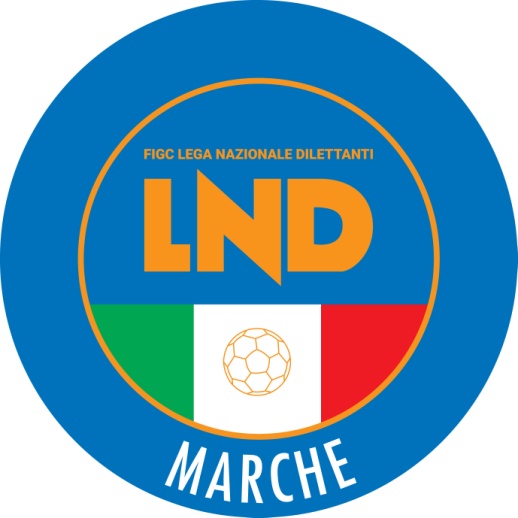 Federazione Italiana Giuoco CalcioLega Nazionale DilettantiCOMITATO REGIONALE MARCHEVia Schiavoni, snc - 60131 ANCONACENTRALINO: 071 285601 - FAX: 071 28560403  sito internet: www.figcmarche.it                          e-mail: crlnd.marche01@figc.itpec: marche@pec.figcmarche.itStagione Sportiva 2022/2023Comunicato Ufficiale N° 11 del 26/07/2022Stagione Sportiva 2022/2023Comunicato Ufficiale N° 11 del 26/07/2022SOCIETA’AFFILIAZIONEAFFILIAZIONECLASSIFICACLASSIFICADISCIPLINADISCIPLINACOPPAATTIVITA’ GIOVANILEATTIVITA’ GIOVANILEATTIVITA’ GIOVANILERIUNIONIRIUNIONITOTALESOCIETA’AAPCFPDPCOPPAJAGPr.Reg.TOTALEBIAGIO NAZZARO2515^0051010101070CIVITANOVESE CALCIO201754^3051010101053URBANIA CALCIO2513^03^2551010101095VIGOR CASTELFIDARDO-O 253^55^105+3010001035SOCIETA’AFFILIAZIONEAFFILIAZIONECLASSIFICACLASSIFICADISCIPLINADISCIPLINACOPPAATTIVITA’ GIOVANILEATTIVITA’ GIOVANILEATTIVITA’ GIOVANILERIUNIONIRIUNIONITOTALESOCIETA’AAPCFPDPCOPPAJAGPr.Reg.TOTALEAZZURRA MARINER201392^102^35510001079CASETTE VERDINI  252^106^1050001060CUPRENSE 1933257^07^751010101077LORETO A.D.2516^0051010101070PORTORECANATI A.S.D.2515^09^351010101073SOCIETA’AFFILIAZIONEAFFILIAZIONECLASSIFICACLASSIFICADISCIPLINADISCIPLINACOPPAATTIVITA’ GIOVANILEATTIVITA’ GIOVANILEATTIVITA’ GIOVANILERIUNIONIRIUNIONITOTALESOCIETA’AAPCFPDPCOPPAJAGPr.Reg.TOTALEBORGO MOGLIANO M2004183^505000028CUPRAMONTANA G.IP2515^0051010101070ESANATOGLIA252^10050001050FALCONARESE 19192016613^00510001031MANCINI RUGGERO2515^005000030REAL ELPIDIENSE CA2000222^1005010101067S.CLAUDIO2514^005000030SENIGALLIA CALCIO252^1005+3010+5101010105SS OLIMPIA OSTRA V254^31^40510+510100108SOCIETA’AFFILIAZIONEAFFILIAZIONECLASSIFICACLASSIFICADISCIPLINADISCIPLINACOPPAATTIVITA’ GIOVANILEATTIVITA’ GIOVANILEATTIVITA’ GIOVANILERIUNIONIRIUNIONITOTALESOCIETA’AAPCFPDPCOPPAJAGPr. Reg.TOTALEABBADIENSE20101215^0050001027AMATORI CALCIO AP2005173^53^2550001062ATLETICO ANCONA 19255^105000031BABBUCCE254^3050001043BORGO PACE254^3405000073BORGO ROSSELLI A.S2515^000010101055C.S.I. RECANATI  2514^0050001040CALCIO PIANELLO VA2003196^010^150001035FABIANI MATELICA2012103^57^75000030FRONTONESE2515^005000030GRADARA CALCIO2013915^005000014J.R.V.S. ASCOLI2515^0050001040OSIMO FIVE2011114^3050100029OSTRA257^06^105000040SANTANGIOLESE201753^505000015GIORNOMATTINOPOMERIGGIOLunedìchiuso15.00 – 17,00Martedì10.00 – 12.00chiusoMercoledìchiusochiusoGiovedì10,00 – 12,00 chiusoVenerdìchiusochiusoIl Segretario(Angelo Castellana)Il Presidente(Ivo Panichi)